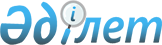 Солтүстік Қазақстан облысы Мамлют ауданында 2024 жылға арналған бөлшек салықтың арнаулы салық режимін қолдану кезінде салықтар мөлшерлемесінің мөлшерін төмендету туралыСолтүстік Қазақстан облысы Мамлют ауданы мәслихатының 2024 жылғы 28 наурыздағы № 24/3 шешімі. Солтүстік Қазақстан облысының Әділет департаментінде 2024 жылғы 29 наурызда № 7732-15 болып тіркелді
      Ескерту. 01.01.2024 бастап қолданысқа енгізіледі – осы шешімнің 2-тармағымен.
      "Салық және бюджетке төленетін басқа да міндетті төлемдер туралы" Қазақстан Республикасы Кодексінің (Салық кодексі) 696-3-бабының 5-тармағына сәйкес, Солтүстік Қазақстан облысы Мамлют ауданының мәслихаты ШЕШІМ ҚАБЫЛДАДЫ:
      1. Солтүстік Қазақстан облысы Мамлют ауданында 2024 жылы бөлшек салықтың арнаулы салық режимін қолдану кезінде төлем көзінен ұсталатын салықтарды қоспағанда, корпоративтік немесе жеке табыс салығы мөлшерлемесінің мөлшері алынған (алынуға жататын) кірістер бойынша 4 (төрт) пайыздан 3 (үш) пайызға төмендетілсін.
      2. Осы шешім 2024 жылғы 1 қаңтардан бастап қолданысқа енгізіледі және ресми жариялануға тиіс.
					© 2012. Қазақстан Республикасы Әділет министрлігінің «Қазақстан Республикасының Заңнама және құқықтық ақпарат институты» ШЖҚ РМК
				
      Солтүстік Қазақстан облысы Мамлют ауданымәслихатының төрағасы 

Ж. Каримова
